UNIVERSITÀ DEGLI STUDI DELL’AQUILAAllegato 3 all’avviso di selezione per l’ammissione al Pinkamp 2024Informazioni sul trattamento dei dati personali raccolti per l'attività PinkAmp 2024PERCHE’ VENGONO TRATTATI DATI PERSONALI?L’Università degli Studi dell’Aquila, nell’esercizio dei propri compiti istituzionali di istruzione pubblica, sulla scia di numerose iniziative promosse dal Parlamento Europeo per incoraggiare lo studio delle materie scientifiche a studenti di entrambe i sessi, ha avviato il progetto PinkAmp, ideato per ragazze creative e motivate incuriosite dalle tecnologie digitali che desiderano avvicinarsi all'informatica, all'ingegneria dell'informazione e alla matematica e scoprire come queste possano essere applicate a tutte le discipline in modo creativo e divertente, (di)mostrando come le donne possano contribuire allo sviluppo e al miglioramento delle tecnologie del futuro, grazie alla loro creatività, sensibilità e attitudine al problem solving.Come ogni iniziativa e servizio di istruzione pubblica, l’attività prevede trattamenti di dati personali che si riferiscono agli interessati (per interessato si intende la persona fisica identificata o identificabile attraverso i dati oggetto di trattamento).QUALI DATI PERSONALI SONO NECESSARI PER PARTECIPARE ALL’INIZIATIVA PinkAmp?I dati personali raccolti e trattati sono: dati anagrafici, di contatto, sullo stato di salute, fotocopia documento di identità e di Codice Fiscale delle ragazze, e in caso di minore età il documento di identità dei genitori.SU QUALI BASI VENGONO TRATTATI I DATI PERSONALI?COME VENGONO TRATTATI E PER QUANTO TEMPO SONO CONSERVATI I DATI PERSONALI?INDICAZIONI PER LA DIDATTICA A DISTANZAI DIRITTI DEGLI INTERESSATI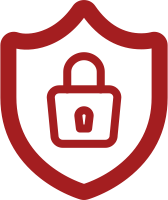 L'Università degli Studi dell'Aquila informa ai sensi dell’Art. 13 del Regolamento Europeo in materia di Protezione dei dati personali (UE) 2016/679 (GDPR) che i dati personali dei partecipanti all’iniziativa PinkAmp (inclusi i soggetti che esercitano la responsabilità genitoriale) saranno trattati nel rispetto dei principi di correttezza, liceità e trasparenza e di tutela della riservatezza e dei diritti degli interessati.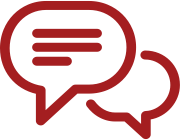 Per contattare l’Università, Titolare del trattamento, è possibile utilizzare i recapiti telefonici della Segreteria del Rettore - 0862/432030 o l’indirizzo di posta elettronica certificata protocollo@pec.univaq.it ; è inoltre disponibile a raccogliere le richieste degli interessati il Responsabile della Protezione Dati, raggiungibile al numero di telefono 0862/432230, e-mail rpd@strutture.univaq.it .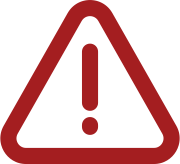 Attenzione. Nello svolgimento del progetto potrebbero essere realizzati filmati/documentari realizzati dal team Pinkamp e/o da registi professionisti e giornalisti iscritti all’ordine, oppure possono essere stampati opuscoli o libri, che prevedono foto/video nei quali le ragazze saranno riprese, sia in modo generico, che soggettivo.Ciò è necessario per pubblicizzare le attività divulgative dell’Ateneo.Poiché l’iniziativa è indirizzata a minori, si rende necessario il consenso esplicito di chi esercita la responsabilità genitoriale, e la liberatoria all’uso dell’immagine.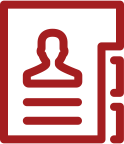 La richiesta di partecipazione consente all’Università di dar seguito alla raccolta delle informazioni necessarie sia per il processo di selezione che per lo svolgimento delle attività didattiche.I relativi trattamenti di dati che ne conseguono sono obbligatori e necessari nei termini di legge (es. raccolta documenti, pubblicazione graduatorie, gestione didattica, pubblicizzazione dell’evento per l’esecuzione di compiti di interesse pubblico).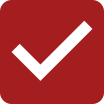 Il conferimento dei dati è facoltativo, ma nel caso non si volessero fornire i dati, non sarà possibile partecipare al Progetto PinkAmp.Per la diffusione di immagini e video che ritraggono le ragazze, è necessario il consenso.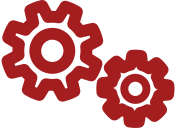 Il trattamento dei dati personali avverrà mediante strumenti manuali, informatici e telematici comunque idonei a garantire la sicurezza e la riservatezza dei dati stessi.Gli eventuali video documentari saranno disponibili sui Sistemi Informativi di Ateneo e diffusi nella pagina https://www.pinkamp.disim.univaq.it 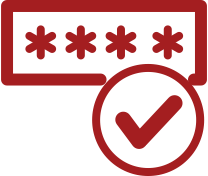 Specifiche misure di sicurezza sono osservate per prevenire la perdita dei dati, usi illeciti o non corretti ed accessi non autorizzati.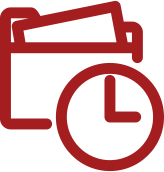 I dati personali potranno essere portati a conoscenza del Team di ricercatori del gruppo di lavoro PinkAmp anche per valutare la nostra qualità di insegnamento e migliorare le future lezioni ed attività.Le informazioni anagrafiche e sullo stato di salute, i dati di contatto e le copie dei documenti di identità sono conservati nei Sistemi Informativi dell’Università nel rispetto delle misure di sicurezza previste dall’Ateneo, accessibili solo da parte di soggetti interni all’Ateneo stesso, autorizzati al trattamento, a cui sono impartite idonee istruzioni operative in ordine a misure e accorgimenti volti alla concreta tutela dei dati personali, e verranno conservati per 5 anni per valutare l’efficacia del PinKamP in termini di riduzione del gender gap nella scelta delle tematiche STEM negli studi universitari. I dati aggregati, privi di identificativi come ad es. il numero delle partecipanti, saranno conservati ai soli fini statistici.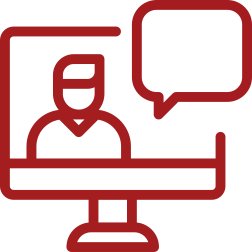 Le sessioni di didattica della prima settimana saranno effettuate mediante la piattaforma Microsoft Teams, o altra piattaforma analoga (in caso di necessità) che consentirà di seguire le lezioni da remoto. A tal fine alle studentesse verrà assegnato un account MS 365. Il Responsabile esterno per il trattamento dei dati sulla piattaforma MS 365 è:Microsoft, Viale Pasubio, 21, 20154 Milano MI https://privacy.microsoft.com/it-it/privacystatement. Il DPO risponde all’indirizzo https://aka.ms/privacyresponseInformiamo che può essere richiesto di mostrare un valido documento di riconoscimento qualora si renda necessario identificare i soggetti partecipanti. Qualora le sedute telematiche fossero registrate, i partecipanti saranno informati prima della sessione e verrà richiesto un esplicito consenso al trattamento. Ricordiamo che, come indicato dal Garante della privacy, se registri una lezione lo potrai fare solo ed esclusivamente a carattere personale, ad esempio per motivi di studio individuale, compatibilmente con le specifiche disposizioni dell’Ateneo al riguardo. Per ogni altro utilizzo o eventuale diffusione, anche su Internet, è necessario prima informare le persone coinvolte nella registrazione (professori, studenti...) e ottenere il loro consenso. Il materiale didattico che sarà reso disponibile sulla piattaforma è protetto dalla normativa in materia di diritto d’autore e non può essere diffuso se non previa autorizzazione degli autori.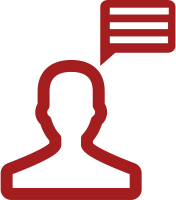 L’Università è a completa disposizione per recepire le eventuali richieste per l’esercizio dei diritti degli interessati (es. di accesso, verifica origine, rettifica, opposizione, limitazione, etc.), che vanno trasmesse all’indirizzo di posta elettronica pinkamp@univaq.it N.B.La cancellazione dei dati personali relativi alle pubblicazioni cartacee non sarà possibile dopo la stampa e diffusione di eventuali opuscoli o libri. In relazione ai dati diffusi online (es. con il video documentario), in caso di motivata richiesta di cancellazione di dati personali, potrà essere valutato l’oscuramento del soggetto nelle parti che lo riguardano.